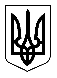 УкраїнаМЕНСЬКА МІСЬКА РАДАМенського району Чернігівської області(сорокова сесія сьомого скликання )РІШЕННЯ10 липня 2020 року	№ 296Розглянувши заяви власників земельних часток (паїв) щодо виділення їм в натурі (на місцевості) земельних ділянок відповідно до розробленої проєктно-технічної документації по паюванню КСП ім. І.Д. Сидоренко за межами м. Мена, КСП «Іскра» за межами с. Ліски, КСП «Шлях Жовтня» за межами с. Слобідка, керуючись Законом України «Про порядок виділення в натурі (на місцевості) земельних ділянок власникам земельних часток (паїв)» та п. 34 ч. 1 ст. 26 Закону України «Про місцеве самоврядування в Україні» Менська міська рада ВИРІШИЛА:1. Надати дозвіл громадянам, власникам сертифікатів, на виготовлення документації із землеустрою по встановленню (відновленню) меж земельних ділянок для виділення їх в натурі (на місцевості) на підставі сертифікатів на право на земельну частку (пай) для ведення товарного сільськогосподарського виробництва на території Менського району:за межами м. Мена, с. Ліски:Кишик Світлана Федорівна	ЧН № 0324485за межами с. Ліски:Головченко Анатолій Анатолійович	ЧН № 0101210Головченко Анатолій Анатолійович	ЧН № 0101209за межами с. Слобідка:Харченко Наталія Іванівна	ЧН № 00958022. Громадянам замовити технічну документацію із землеустрою та подати на затвердження в установленому законодавством порядку.3. Контроль за виконанням рішення покласти на постійну комісію з питань містобудування, будівництва, земельних відносин та охорони природи.Міський голова	Г.А. ПримаковПро надання дозволу громадянам на розробку документації із землеустрою по встановленню меж земельних ділянок (паї) на території Менської ОТГПро надання дозволу громадянам на розробку документації із землеустрою по встановленню меж земельних ділянок (паї) на території Менської ОТГ